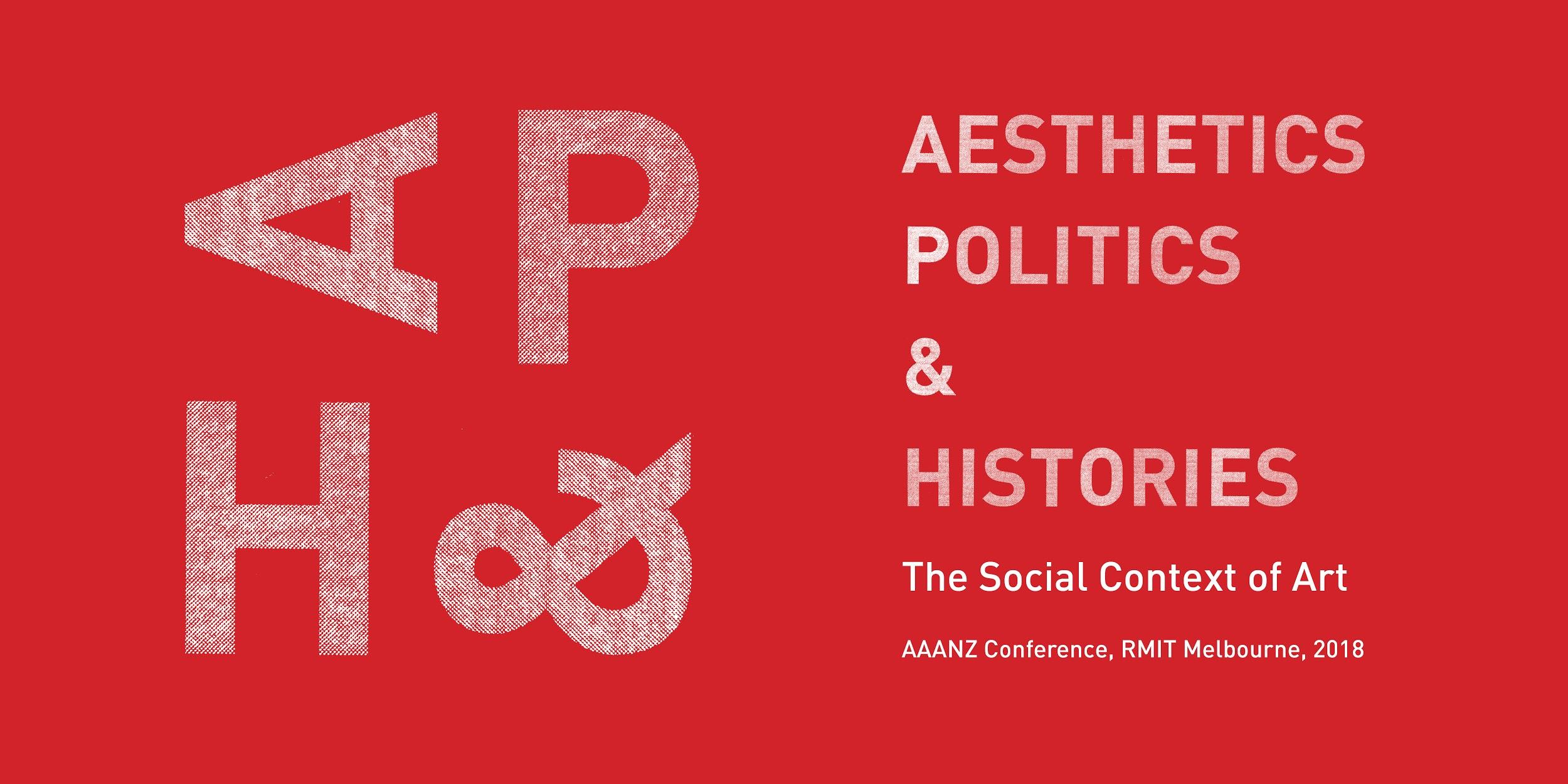 AAANZ Conference 2018PARTICIPATION PROPOSAL FORMPlease complete and email this form to the Convenor of your selected session by Monday 3 September 2018. Convenor contact details are included with the session abstract in the call for papers. Session Convenors will notify applicants of the outcome of their proposal by Friday 7 September 2018. Alternatively, if you would like to submit a proposal for an Open Session, please email this form to the Conference Committee, conf@aaanz.info.PLEASE REVIEW THE SUBMISSION GUIDELINES BEFORE SUBMITTING THIS FORMhttp://aaanz.info/aaanz-home/conferences/2018-conference/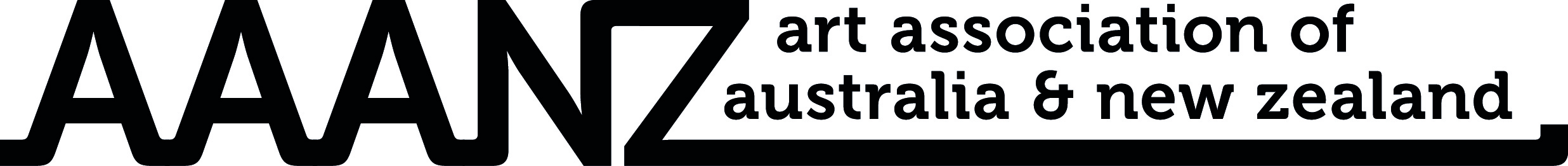 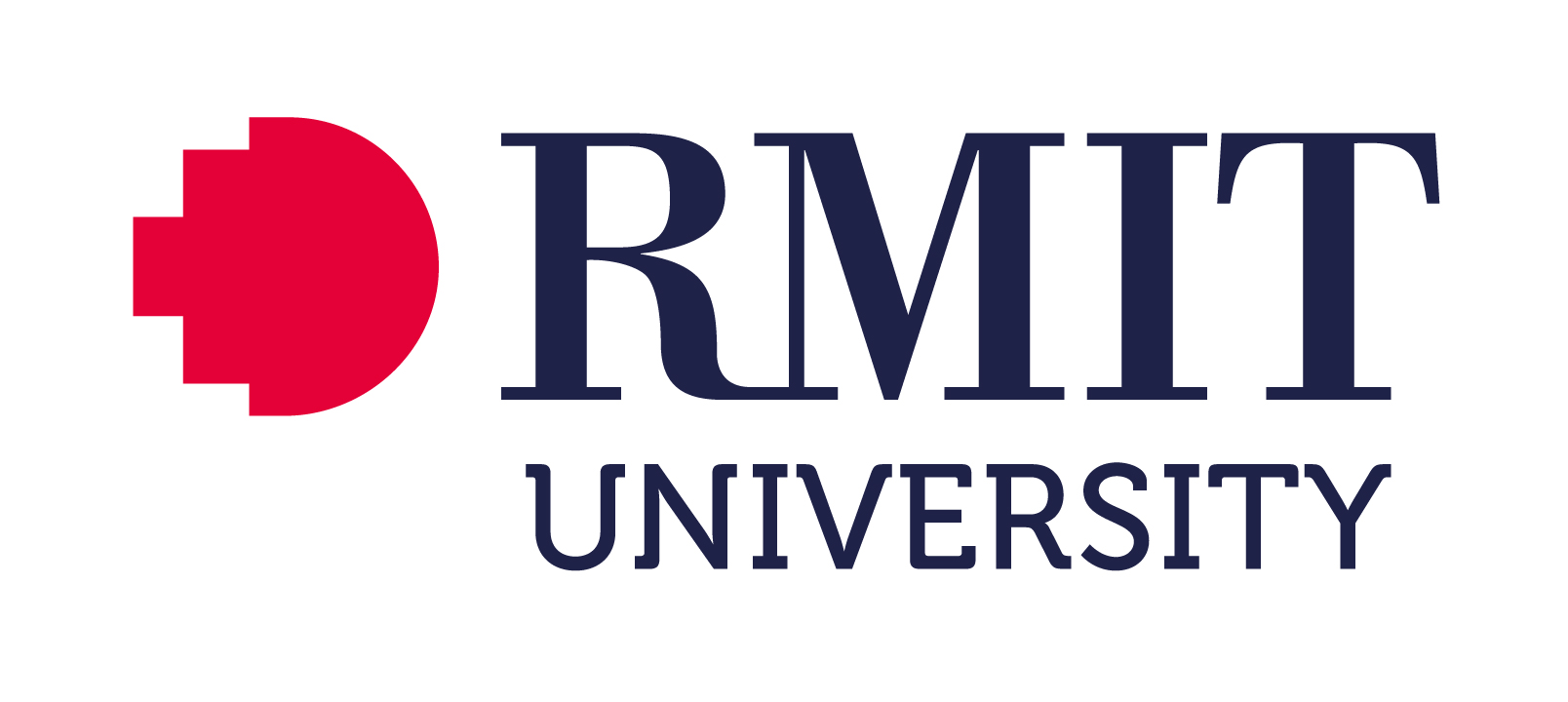 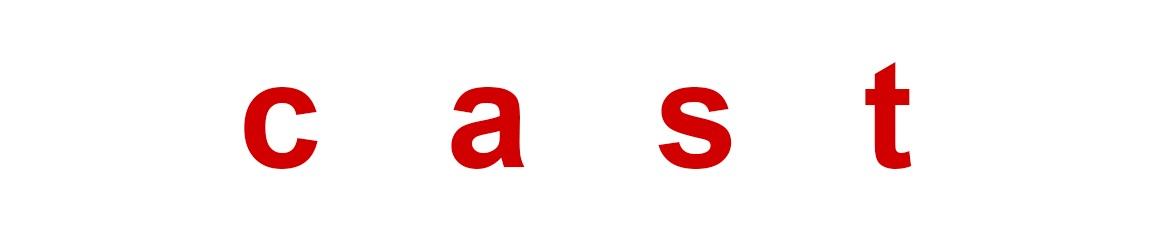 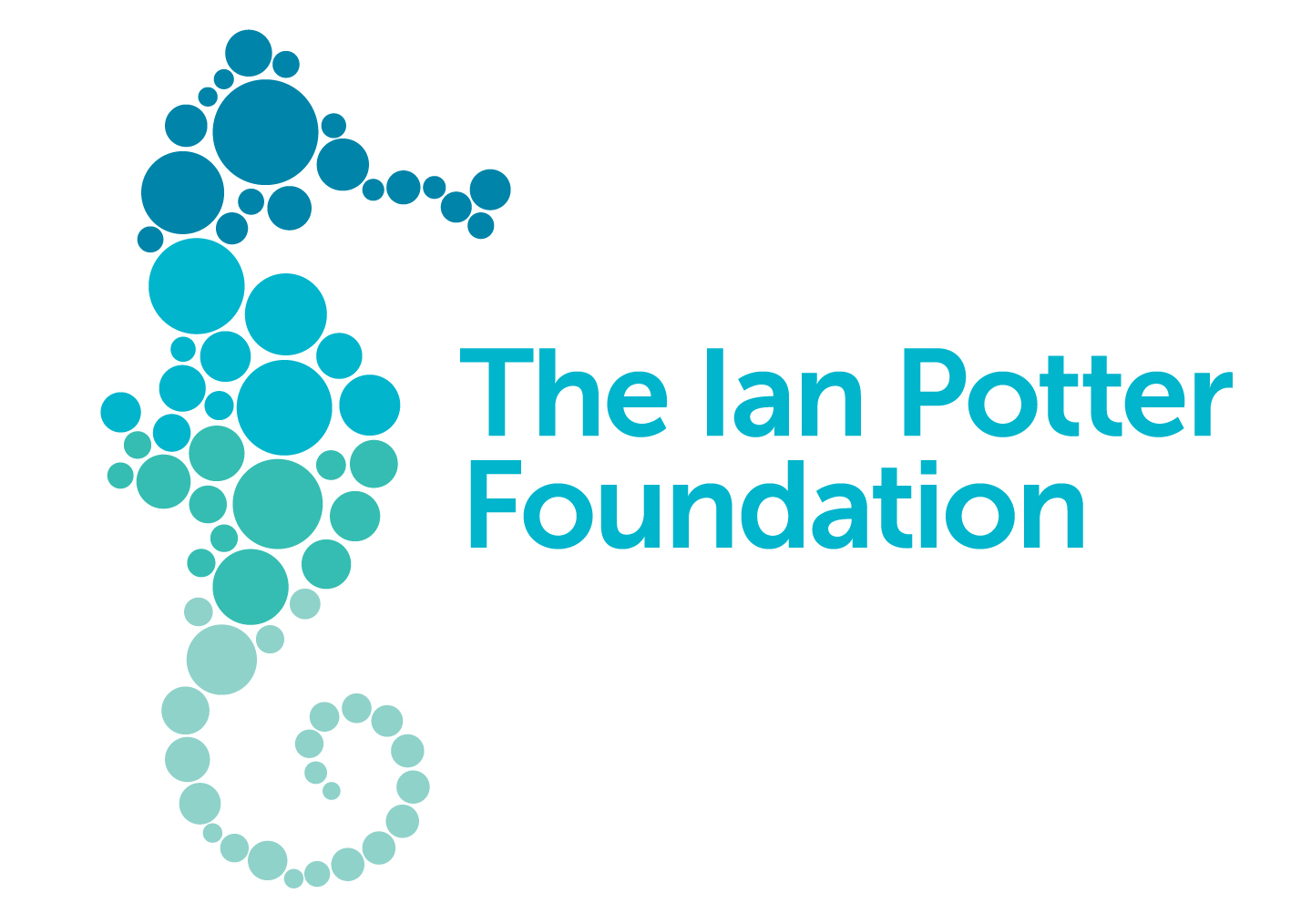 The AAANZ Conference 2018 is supported by RMIT School of Art, RMIT University’s Design & Creative Practice Enabling Capability Platform (DCP ECP), International Visiting Fellowship the Contemporary Art and Social Transformation (CAST) research group, and the Ian Potter Foundation.Your name and detailsFull name:      Institutional Affiliation:      Address:      Email:      Phone/Mobile:      Are you a member of AAANZ? YES?  NO? Speaker abstract detailsSession Title:      Paper Title:      Abstract (maximum 250 words):      Bio (maximum 200 words):      Technical and space requirements (for artist session proposals only):      